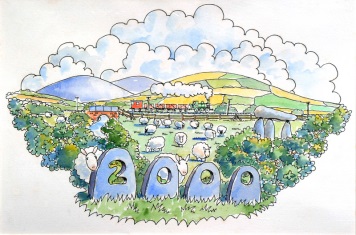 Cynllun Datblygu Ysgol 2019-2020/School Development Plan 2019-20 Crynodeb o’n blaenoriaethau/A summary of our prioritiesMA/IABlaenoriaethau CDY 2019-20/SDP Priorities 2019-20Tystiolaeth/evidenceAthro arweiniol/Lead member of staffLlywodraethwr cysylltiedig/allocated governor1Blaenoriaeth 1 – I godi safonau rhifyddeg pen disgyblionPriority 1 – Raise pupils’ attainment in mental mathsProfion gweithdrefnol/Procedural testsS.JB.V1Blaenoriaeth 2 - Codi safonau Cymraeg gan ganolbwyntio ar fedrau llafar.Priority 2 -Raise pupils’ achievements in Welsh, concentrating on OracyYmweliad HerA.L/E.PM.B2Blaenoriaeth 3 -  Defnyddio strategaethau o’r 12 egwyddor dysgu er mwyn cryfhau’r contiwm dysgu ar draws yr ysgol.  Priority 3 - Ensure effective use of the 12 pedagogical principles in order to strengthen the learning continuum throughout the school.	Holiaduron annibyniaethA.L3Blaenoriaeth 4 – Ymestyn profiadau rhwydweithio disgyblion ar draws ysgolion eraill er mwyn datblygu fel dinasyddion gwybodus.Priority 4 - Extend networking experiences for pupils to ensure that they develop as knowledgeable citizens.Arweinyddiaeth ar draws dwy safle.A.L/S.J4Blaenoriaeth 5  - Sicrhau cefnogaeth addas i grwpiau penodol o ddysgwyr er mwyn gwella deilliannau.Priority 5- Ensure appropriate support for all groups of learners to ensure improved outcomes.1Cyrhaeddiad Bechgyn.2Sefyllfa staffio.3Deddf ADYS.GR.E5Blaenoriaeth 6 - Arweinyddiaeth-mireinio strwythurau TGCh i gefnogi arweinyddiaeth er mwyn bodloni gofynion y ddwy ysgol, gan gynnwys rol y llywodraethwyr.Priority 6 - Leadership – refine the use of ICT systems to support the leadership across the two schools, including the role of the governing body.Gwybodaeth ar ffedereiddio’n effeithiolA.LCadeirydd1.Rhifyddeg Pen1. Mental Mathematicsa.Dadansoddi canlyniadau’r Profion Cenedlaethol ac asesiadau eraill  Gosod targedau heriol.b.Cydlynwyr i dderbyn hyfforddiant “4 Maths”c.Trefnu a chynnal wythnos rhifedd gan cynnwys sesiwn i rieni.d.Creu amgylchedd cyfoethog yn yr ysgol, wal weithio ym mhob dosbarthe.Sicrhau sesiwn pen dyddiol  a phrawf wythnosol.f.Creu holiadur mathemateg pen ar gyfer y disgyblion – casglu datag.Cynllunio gweithgareddau yn y dosbarth allanol ar y cyd.h.  Gweithgareddau monitro tymhorola.Analysis of National Tests and other assessment results.  Set challenging targets.b.Coordinators to attend “4 Maths” training c.Organise and run a numeracy week including a session for parents. d.Create a numeracy rich school environment,including a working wall in every classroom e.Ensure that daily mental maths sessions  and weekly tests take place.f.Create a mental maths questionnaire for the pupils - collect datag.  Joint planning of activities in the outside classroom.h.  Termly monitoring activities for stakeholders.2.Llafaredd Cymraeg2. Welsh Oracya.  Dadansoddi data llafaredd – gosod targedau heriolb.  Sicrhau hyfforddiant ar gyfer hwyr dyfodwyrc.  Creu rheolau di-gyfaddawdd.  Trefnu hyfforddiant min nos i’r staff.e.  Cynnal awdit o sgiliau Iaith y staff.f.  Trefnu Clwb Cwtch i rieni -amser Ti a Fig.  Siarter Iaith – anelu tuag at y wobr arianh.  Defnyddio dulliau Pie Corbett – un bob hanner tymori.  Ymarfer rhygymau a gemau buarthj.  Dysgu am arfer dda ysgolion cyfagosk. Gweithgareddau monitro tynhorola. Oracy data analysis - set challenging targetsb. Secure support for late arrivals to the curriculumc. Create non-compromise rulesd. Arrange twilight training for staff.e. Conduct an audit of staff Language Skills.f. Organize Clwb Cwtch for parents - Ti a Fi timeg. Language Charter - aiming for the silver awardh. Use Pie Corbett methods - one story every half termi. Practicse rhymes and playground gamesj.  Make use of the good practice of others.k.  Termly monitoring activities.3. 12 Egwyddor Pedagogaidd3. 12 Pedagogical Principlesa. Dadansoddi data holiadur annibyniaeth er mwyn sefydlu gwaelodlinb. Defnyddio’r data i ffocysu ar 2 egwyddor pob tymorc. Mynychu hyfforddiant – Cath Delved. Sicrhau heriau digonol ac addas i bob un disgybl – ffocysu ar annibyniaethe. Cynnal sesiynau rheolaidd yn y dosbarth allanolf.  Ail edrych ar strategaethau asesu ar gyfer dysgug. Gweithgareddau monitro tyhorola.  Create a baseline following the analysis of independent learners questionnaireb. Use the data to focus on 2 principles each termc. Attend training - Cath Delved.Ensure adequate and appropriate challenges for all pupils - focus on independencee. Ensure sufficient challenges take place in the outdoor classroomf. Revisit the use of assessment for learning strategiesg. Termly monitoring activities4.Ymestyn profiadau rhwydweithio4.Improving networking opportunitiesa.Prosiect Celfyddydau Mynegianol – Cylch 3b.Siarter Iaitha. Lead Creative Schools’ Project – Round 3b. Welsh Language Charter5.Anghenion Dysgu Ychwanegol5.Additional Learning Needsa.Dadansoddi data’r profion ac asesiadau eraillb. Adnabod grwpiau o ddisgyblion sydd yn tangyflawni – bechgyn/ysgrifennuc.Ail strwythuro’r staffio a chreu amserlen priodold. Creu amserlen ar gyfer gwirfoddolwyre. Gosod targedau heriolf. Creu cofrestr ar gyfer disgyblion MAThg. Parhau i baratoi ar gyfer y deddf newydd.a.Analyse test data and other assessmentsb. Identify groups of underachieving pupils - boys / writingc.Re-structure the support staff available and create an appropriate timetabled. Create a timetable for volunteerse. Set challenging targetsf. Create a register for MAT pupilsg. Continue to prepare for the new ALN bill.6.Arweinyddiaeth6.Leadershipa.Creu One Note er mwyn rhannu gwyboaeth a chynlluniau gyda’r ddwy ysgolb.Sefydlu partneriaeth er mwyn cydweithio gyda phenaethiaid ar draws Erw sydd yn gyfrifol am fwy nag un ysgolc.Yn sgol datblygiadau TGCH ar draws y ddwy ysgol, symud tuag at gyfathrebu trwy ebost/negesydd electronig yn hytrach na chopiau papurd.Sicrhau datblygiad pwrpasol mewn sefydlu gwefan addas sydd yn effithiol fel ffordd o rannu gwybodaeth.e.  Cynnal awdit o’r offer sydd ar gael er mwyn gwneud defnydd pwrpasol o arian grant Llywodraeth Cymru.f.Sicrhau defnydd pwrpasol o Gwmwl Addysg fel ffordd o gadw gwybodaeth pwysig.g. Sicrhau hyfforddiant perthnasol ar gyfer llywodraethwyr fel bod Cwmwl Addysg yn ffordd effeithiol o dderbyn gwybodaeth am gyfarfodydd a dogfennau allweddol.a.Create a One Note to share information and planning with both schools b. Establish a partnership to work with head teachers across Erw who are responsible for more than one school c. In the light of ICT developments across both schools, continue to move towards email / messenger communications rather than paper copies d.Secure continued development of the establishment of a suitable website that is effective as a way of sharing information. e. Undertake an audit of available equipment to make purposeful use of Welsh Government grant funding. f.Ensure effective use of Cwmwl Addysg as a way of storing important information. g. Ensure relevant training for governors so that the Cwmwl Addysg is an effective way of receiving information about meetings and key documents.